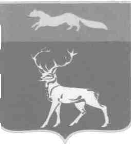 В соответствии с Указом Президента Российской Федерации от 10.10.2015 №506 «Об утверждении Положения о порядке принятия лицами, замещающими отдельные государственные должности Российской Федерации, отдельные должности федеральной государственной службы, почетных и специальных званий, наград и иных знаков отличия иностранных государств, международных организаций, политических партий, иных общественных объединений и других организаций», законом Оренбургской области от 27.10.2016 № 32/10-VI-ОЗ «Об утверждении Положения о порядке принятия лицами, замещающими государственные должности Оренбургской области, почетных и специальных званий, наград и иных знаков отличия иностранных государств, международных организаций, политических партий, иных общественных объединений и других организаций», законом Оренбургской области от 10.10.2007 №1611/339-IV-ОЗ «О муниципальной службе в Оренбургской области» и на основании статьи 24 Устава муниципального образования Бузулукский районП О С Т А Н О В Л Я Ю:1. Утвердить Положение о порядке принятия муниципальными служащими муниципального образования Бузулукский район почетных и специальных званий, наград и иных знаков отличия иностранных государств, международных организаций, политических партий, иных общественных объединений и других организаций согласно приложению.2. Установить, что настоящее постановление вступает в силу после официального опубликования в газете «Российская провинция» и подлежит официальному опубликованию на правовом интернет-портале Бузулукского района (www.pp-bz.ru).	3. Контроль за исполнением настоящего постановления возложить на заместителя главы администрации района – руководителя аппарата           М.В. Елькину.Глава района                                                                                     Н.А. БантюковРазослано: в дело, кадрово-правовому отделу, отделам, управлениям администрации района, администрациям сельпоссоветов Бузулукского района, Бузулукской межрайпрокуратуре.Приложение к постановлению администрацииБузулукского района_17.09.2019_ № _856-п_Положение о порядке принятия муниципальными служащими муниципального образования Бузулукский район почетных и специальных званий, наград и иных знаков отличия иностранных государств, международных организаций, политических партий, иных общественных объединений и других организаций(далее - Положение)	1. Настоящим Положением устанавливается порядок принятия с разрешения главы администрации муниципального образования Бузулукский район Оренбургской области муниципальными служащими администрации муниципального образования Бузулукский район (далее – муниципальный служащий), почетных и специальных званий, наград и иных знаков отличия (за исключением научных и спортивных) иностранных государств, международных организаций, политических партий, иных общественных объединений и других организаций (далее - звание, награда).	2. Разрешение главы администрации муниципального образования Бузулукский район Оренбургской области обязаны получить муниципальные служащие при получении ими званий, наград.	3. Муниципальный служащий, получивший звание, награду либо уведомленный иностранным государством, международной организацией, политической партией, иным общественным объединением или другой организацией о предстоящем получении звания, награды, в течение трех рабочих дней представляет в кадрово-правовой отдел администрации муниципального образования Бузулукский район (далее – кадрово-правовой отдел) ходатайство о разрешении принять звание, награду (далее - ходатайство), составленное по форме согласно приложению 1 к настоящему Положению.	4. Муниципальный служащий, отказавшийся от звания, награды, в течение трех рабочих дней представляет в отдел уведомление об отказе в получении звания, награды (далее - уведомление), составленное по форме согласно приложению 2 к настоящему Положению.	5. Регистрация ходатайства, уведомления осуществляется в день их поступления в кадрово-правовой отдел в журнале регистрации ходатайств о разрешении принять почетное или специальное звание, награду или иной знак отличия иностранного государства, международной организации, политической партии, иного общественного объединения и другой организации и уведомлений об отказе в получении почетного или специального звания, награды или иного знака отличия иностранного государства, международной организации, политической партии, иного общественного объединения и другой организации, который ведется по форме согласно приложению 3 к настоящему Положению.	6. Ходатайство, уведомление передаются в течение трех рабочих дней главе администрации Бузулукского района.	7. Муниципальный служащий, получивший звание, награду до принятия главой администрации Бузулукского района решения по результатам рассмотрения ходатайства, передает оригиналы документов к званию, награду и оригиналы документов к ней на ответственное хранение в кадрово-правовой отдел по акту приема-передачи, составленному по форме согласно приложению 4 к настоящему Положению, в течение трех рабочих дней со дня получения звания, награды.	8. В случае, если во время служебной командировки муниципальный служащий получил звание, награду или отказался от них, срок представления ходатайства либо уведомления исчисляется со дня возвращения муниципального служащего из служебной командировки.	9. В случае, если муниципальный служащий по не зависящей от него причине не может представить ходатайство либо уведомление, передать оригиналы документов к званию, награду и оригиналы документов к ней в сроки, указанные в пунктах 3, 4, 7 настоящего Положения, муниципальный служащий обязан представить ходатайство либо уведомление, передать оригиналы документов к званию, награду и оригиналы документов к ней не позднее следующего рабочего дня после устранения такой причины.	10. Обеспечение рассмотрения главой администрации Бузулукского района ходатайств, уведомлений, информирование муниципального служащего, представившего ходатайство главе администрации Бузулукского района, о принятом главой администрации Бузулукского района решении по результатам рассмотрения ходатайства, учет уведомлений осуществляются кадрово-правовым отделом.	11. Кадрово-правовой отдел в течение трех рабочих дней со дня принятия главой администрации Бузулукского района решения по результатам рассмотрения ходатайства доводит до сведения муниципального служащего о принятом решении.	12. В случае удовлетворения главой администрации Бузулукского района ходатайства муниципального служащего, получившего звание, награду до принятия главой администрации Бузулукского района решения по результатам рассмотрения ходатайства, кадрово-правовой отдел в течение 10 рабочих дней передает муниципальному служащему оригиналы документов к званию, награду и оригиналы документов к ней.	13. В случае отказа главой администрации Бузулукского района в удовлетворении ходатайства муниципального служащего, получившего звание, награду до принятия главой администрации Бузулукского района  решения по результатам рассмотрения ходатайства, кадрово-правовой отдел в течение 10 рабочих дней направляет оригиналы документов к званию, награду и оригиналы документов к ней в соответствующие орган иностранного государства, международную организацию, политическую партию, иное общественное объединение или другую организацию.	14. Рассмотренные главой администрации Бузулукского района ходатайства и уведомления, информация о принятом главой администрации Бузулукского района решении по результатам рассмотрения ходатайства хранятся в кадрово-правовом отделе.	15. Копии рассмотренного главой администрации Бузулукского района ходатайства, уведомления, информации о принятом главой администрации Бузулукского района решении по результатам рассмотрения ходатайства приобщаются кадрово-правовым отделом к личному делу муниципального служащего.Приложение 1 к Положению. Главе администрации Бузулукского района 
______________________________________
(инициалы, фамилия)
от ____________________________________
(наименование замещаемой должности,
______________________________________
фамилия, имя, отчество)Ходатайство о разрешении принять почетное или специальное звание, награду или иной знак отличия иностранного государства, международной организации, политической партии, иного общественного объединения или другой организацииПрошу разрешить мне принять _______________________________________________________________________________________________________
(наименование почетного или специального звания, награды или иного знака отличия)
__________________________________________________________________________________________________________________________________(за какие заслуги присвоено и кем, за какие заслуги награжден(а) и кем)
_________________________________________________________________
(дата и место вручения документов к почетному или специальному званию,
_________________________________________________________________награды или иного знака отличия)_________________________________________________________________.Документы к почетному или специальному званию, награда и документы к ней, знак отличия и документы к нему (нужное подчеркнуть) _________________________________________________________________________________________________________________________________(наименование почетного или специального звания, награды или иного знака отличия) ________________________________________________________________(наименование документов к почетному или специальному званию, награде
__________________________________________________________________________________________________________________________________
или иному знаку отличия) Сданы по акту приема-передачи № _____ от "____" ____________ 20___ г. в кадрово-правовой отдел администрации Бузулукского района. <*>"___" ____________ 20____г._________________     _____________________
                                                         (подпись)                    (инициалы, фамилия)________________<*> Заполняется в случае получения муниципальным служащим почетного или специального званий, награды или иного знака отличия иностранного государства, международной организации, политической партии, иного общественного объединения или другой организации.


Приложение 2 к положению

Главе администрации Бузулукского района 
______________________________________
(инициалы, фамилия)
от ____________________________________
(наименование замещаемой должности,
______________________________________
фамилия, имя, отчество)Уведомление об отказе в получении почетного или специального звания, награды или иного знака отличия иностранного государства, международной организации, политической партии, иного общественного объединения или другой организации
Уведомляю о принятом мною решении отказаться от получения___________________________________________________________________________
(наименование почетного или специального звания, награды или иного знака отличия)__________________________________________________________________________________________________________________________________.
(за какие заслуги присвоено и кем, за какие заслуги награжден(а) и кем)
"___" ____________ 20____г. _________________ _____________________
                                                             (подпись)           (инициалы, фамилия)Приложение 3 к положению
ЖУРНАЛ регистрации ходатайств о разрешении принять почетное или специальное звание, награду или иной знак отличия иностранного государства, международной организации, политической партии, иного общественного объединения и другой организации и уведомлений об отказе в получении почетного или специального звания, награды или иного знака отличия иностранного государства, международной организации, политической партии, иного общественного объединения и другой организацииПриложение 4 к положению
Акт приема-передачи
"___" _______________ года                                                г. _______________ __________________________________________________________________________________________________________________________________(наименование замещаемой должности,
__________________________________________________________________________________________________________________________________
фамилия, имя, отчество)
сдал (сдала)_______________________________________________________
(наименование документов к почетному или специальному званию,
__________________________________________________________________________________________________________________________________
наименование награды или иного знака отличия и документов к награде
__________________________________________________________________________________________________________________________________,
или иному знаку отличия)
кадрово-правовой отдел администрации Бузулукского района принял __________________________________________________________________________________________________________________________________
(указывается наименование документов к почетному или специальному званию,
__________________________________________________________________________________________________________________________________
наименование награды или иного знака отличия и документов к награде
__________________________________________________________________________________________________________________________________.
или иному знаку отличия)
Сдал:                                                              Принял:
______________________________            _____________________________
______________________________            _____________________________
______________________________            _____________________________
(подпись, инициалы, фамилия)                                            (подпись, инициалы, фамилия)АДМИНИСТРАЦИЯМУНИЦИПАЛЬНОГО ОБРАЗОВАНИЯБУЗУЛУКСКИЙ РАЙОНОРЕНБУРГСКОЙ ОБЛАСТИПОСТАНОВЛЕНИЕ__17.09.2019__   № _856-п_г. БузулукАДМИНИСТРАЦИЯМУНИЦИПАЛЬНОГО ОБРАЗОВАНИЯБУЗУЛУКСКИЙ РАЙОНОРЕНБУРГСКОЙ ОБЛАСТИПОСТАНОВЛЕНИЕ__17.09.2019__   № _856-п_г. БузулукОб утверждении Положения о порядке принятия муниципальными служащими муниципального образования Бузулукский район почетных и специальных званий, наград и иных знаков отличия иностранных государств, международных организаций, политических партий, иных общественных объединений и других организацийN п/пДата поступления ходатайства, уведомленияРегистрационный номерСведения о сдаче документов к почетному или специальному званию, награды или иного знака отличия и документов к ней (к нему) по акту приема-передачиФамилия, имя, отчество, наименование замещаемой должностиФамилия, имя, отчество, подпись лица, принявшего ходатайство, уведомлениеПодпись лица, представившего ходатайство или уведомлениеПримечание12345678